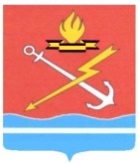 СОВЕТ ДЕПУТАТОВМУНИЦИПАЛЬНОГО ОБРАЗОВАНИЯ «КИРОВСК»КИРОВСКОГО МУНИЦИПАЛЬНОГО РАЙОНА ЛЕНИНГРАДСКОЙ ОБЛАСТИР Е Ш Е Н И Е Об утверждении порядка заслушивания ежегодных отчетов главы муниципального образования «Кировск» Кировского муниципального района Ленинградской области, главы   администрации муниципального образования «Кировск» Кировского муниципального района Ленинградской области о результатах их деятельности, деятельности местной администрации и иных подведомственных главе муниципального образования органов местного самоуправления, в том числе о решении вопросов, поставленных представительным органом муниципального образованияВ соответствии с пунктом 11.1 статьи 35, пунктом 5.1. статьи 36 Федерального закона от 6 октября 2003 № 131-ФЗ «Об общих принципах организации местного самоуправления в Российской Федерации», пунктом 2 статьи 35 устава муниципального образования «Кировск» Кировского муниципального района Ленинградской области, решил:    1. Утвердить Порядок заслушивания ежегодных отчетов главы муниципального образования «Кировск» Кировского муниципального района Ленинградской области, главы   администрации муниципального образования «Кировск» Кировского муниципального района Ленинградской области о результатах их деятельности, деятельности местной администрации и иных подведомственных главе муниципального образования органов местного самоуправления, в том числе о решении вопросов, поставленных представительным органом муниципального образования, согласно приложению.	2. Опубликовать данное решение в официальном печатном издании «Неделя нашего города», в официальном сетевом издании «Неделя нашего города+» и на официальном сайте муниципального образования «Кировск» Кировского муниципального района Ленинградской области.	3. Настоящее решение вступает в законную силу после его официального опубликования.  Глава муниципального образования				           С.И. ВорожцоваРазослано: в дело, в регистр, в управление по взаимодействию с органами государственной и муниципальной власти, заместителю главы администрации по общим вопросам, в Кировскую городскую прокуратуруПриложениек решению совета депутатов Порядок заслушивания ежегодных отчетов главы муниципального образования «Кировск» Кировского муниципального района Ленинградской области, главы   администрации муниципального образования «Кировск» Кировского муниципального района Ленинградской области о результатах их деятельности, деятельности местной администрации и иных подведомственных главе муниципального образования органов местного самоуправления, в том числе о решении вопросов, поставленных представительным органом муниципального образования1. Общие положения1.1. Настоящий порядок заслушивания ежегодных отчетов главы муниципального образования «Кировск» Кировского муниципального района Ленинградской области, главы   администрации муниципального образования «Кировск» Кировского муниципального района Ленинградской области о результатах их деятельности, деятельности местной администрации и иных подведомственных главе муниципального образования органов местного самоуправления, в том числе о решении вопросов, поставленных представительным органом муниципального образования  (далее - Порядок) разработан в развитие требований пункта 11.1 статьи 35, пункта 5.1 статьи 36  Федерального закона от 06.10.2003 № 131-ФЗ «Об общих принципах организации местного самоуправления в Российской Федерации» (далее - Федеральный закон), пункта 2 статьи 35 устава муниципального образования «Кировск» Кировского муниципального района Ленинградской области (далее - Устав) и регулирует отношения, связанные с заслушиванием советом депутатов муниципального образования «Кировск» Кировского муниципального района Ленинградской области (далее - Совет депутатов) ежегодных отчетов главы муниципального образования «Кировск» Кировского муниципального района Ленинградской области (далее - глава МО) и главы администрации  муниципального образования «Кировск» Кировского муниципального района Ленинградской области  (далее - глава администрации) о результатах их деятельности, деятельности местной администрации и иных подведомственных главе муниципального образования органов местного самоуправления, в том числе о решении вопросов, поставленных представительным органом муниципального образования (далее - отчеты главы МО и главы администрации).1.2.  Порядком регламентированы сроки предоставления и заслушивания ежегодных отчётов главы МО и главы администрации, основные требования к содержанию ежегодных отчетов, принятия и оформления решения об оценке деятельности главы МО и главы администрации, а также другие вопросы, связанные с заслушиванием ежегодных отчётов.2. Сроки и порядок представления и заслушивания ежегодных отчётов2.2. Отчеты главы МО и главы администрации перед Советом депутатов за истёкший год проводится в первом квартале текущего года.2.3. Отчет главы МО и отчет главы администрации предоставляются в Совет депутатов после утверждения отчета об исполнении местного бюджета за предыдущий год.2.4. Заслушивание Советом депутатов отчетов главы МО и главы администрации осуществляется на ближайшем очередном заседании Совета депутатов. Заслушивание Советом депутатов отчетов главы МО и главы администрации также может осуществляться до ближайшего очередного заседания Совета депутатов на внеочередном заседании Совета депутатов, созванном в соответствии с требованиями законодательства.2.5. Заслушивание Советом депутатов отчета главы МО и отчета главы администрации может осуществляться как на одном, так и на разных заседаниях Совета депутатов.2.6. Подготовка к заседаниям и заседания Совета депутатов, на которых заслушивается отчеты главы МО и главы администрации, проводятся в соответствии с регламентом Совета депутатов. 2.7. На заседании совета депутатов, во время которого заслушиваются отчёты главы МО и главы администрации, имеют право присутствовать граждане (физические лица), в том числе представители организаций (юридических лиц), общественных объединений, государственных органов и органов местного самоуправления.   2.8. Порядок присутствия лиц, указанных в пункте 2.7. Порядка, устанавливается   регламентом совета депутатов. 2.9. Информация о дате, месте и времени заслушивания отчётов главы МО и главы администрации подлежит опубликованию в газете «Неделя нашего города», в официальном сетевом издании «Неделя нашего города+» и на официальном сайте муниципального образования «Кировск» Кировского муниципального района Ленинградской области не позднее чем за 10 дней до даты заслушивания соответствующих отчетов.2.10. Место (помещение) проведения заседания Совета депутатов, на котором заслушиваются отчёты главы МО и главы администрации, должно обеспечивать возможность присутствия на нем лиц, указанных в пункте 2.7 настоящего Порядка, с соблюдением требований законодательства, предъявляемых к массовым мероприятиям. Удаление из зала заседания присутствующих лиц возможно только в случае нарушения ими общественного порядка в ходе проведения указанного мероприятия.2.11. В случае невозможности заслушивания отчетов главы МО и главы администрации на заседании в очной форме, Советом депутатов может быть принято решение о проведении заседания с использованием системы видеоконференцсвязи с обязательной видеозаписью и возможностью идентифицировать участников заседания и определения оценки деятельности главы МО и (или) главы администрации каждым из депутатов, присутствующим на заслушивании отчета (отчетов). Также должна быть обеспечена возможность онлайн просмотра гражданами, в том числе представителями организаций (юридических лиц), общественных объединений, государственных органов и органов местного самоуправления, а в случае наличия технической возможности, участия указанных лиц в заслушивании отчетов посредством видеоконференцсвязи.2.12.   Глава МО отчитывается: -  о  результатах своей деятельности; -  о  результатах деятельности Совета депутатов; - о результатах деятельности иных подведомственных ему органов местного самоуправления; -  о  решении вопросов, поставленных Советом депутатов.        2.13.    Глава администрации отчитывается: -  о  результатах своей деятельности; -  о  результатах деятельности Администрации; -  о  решении вопросов, поставленных Советом депутатов.3.   Основные требования к содержанию ежегодных отчетов3.1. Отчет главы МО должен содержать следующие сведения за отчетный период:  3.1.1. информация о количестве и сути мероприятий, в которых глава МО принял участие в отношениях с органами местного самоуправления других муниципальных образований, органами государственной власти, гражданами и организациями; эффективность данных мероприятий;  3.1.2. количество подписанных и обнародованных нормативных правовых актов, принятых Советом депутатов, с указанием правовых актов, направленных на решение общественно значимых вопросов; 	3.1.3. информация о приведении устава муниципального образования в соответствие с федеральным законом, законом субъекта Российской Федерации.3.1.4. количество изданных в пределах своих полномочий правовых актов, их суть;3.1.5. информация о количестве и сути мероприятий, проведение которых обеспечивает осуществление органами местного самоуправления полномочий по решению вопросов местного значения и отдельных государственных полномочий, переданных органам местного самоуправления федеральными законами и законами субъекта Российской Федерации;3.1.6. количество граждан, принятых главой МО и депутатами совета депутатов в рамках осуществления личного приема, а также обобщенную информацию о результатах рассмотрения этих обращений и принятых мерах.        3.1.7. информация о решении вопросов, поставленных Советом депутатов;        3.1.8. информация о результатах деятельности подведомственных главе МО органов местного самоуправления.3.2. Отчет главы администрации должен содержать следующие сведения за отчетный период:3.2.1. количество разработанных и изданных администрацией муниципального образования «Кировск» Кировского муниципального района Ленинградской области (далее - администрация) муниципальных правовых актов с указанием правовых актов, направленных на решение общественно значимых вопросов;       3.2.2. статистическая информация о деятельности администрации, в том числе:а) статистические данные и показатели, характеризующие состояние и динамику развития экономической, социальной и иных сфер жизнедеятельности, регулирование которых отнесено к полномочиям администрации;б) сведения об использовании администрацией, подведомственными организациями и учреждениями выделяемых бюджетных средств;в) сведения о предоставленных организациям и индивидуальным предпринимателям льготах, отсрочках, рассрочках, о списании задолженности по платежам в бюджеты бюджетной системы Российской Федерации;г) основные реализованные мероприятия муниципальных программ, в том числе на условиях софинансирования из бюджетов других уровней;       3.2.3. информация о работе администрации с обращениями граждан (физических лиц), организаций (юридических лиц), общественных объединений, государственных органов, органов местного самоуправления, в том числе:        а) количество поступивших в администрацию обращений, в том числе обращений граждан (физических лиц), представителей организаций (юридических лиц), общественных объединений, государственных органов, органов местного самоуправления, а также обобщенная информация о результатах рассмотрения этих обращений и принятых мерах;б) количество граждан, принятых главой администрации на личном приеме, должностными лицами администрации, обязанными вести прием граждан;в) количество актов прокурорского реагирования, поступивших в администрацию, характеристика нарушений закона, выявленных прокуратурой;3.2.4. информация о массовых мероприятиях, проведенных на территории поселения;3.2.5. сведения об участии администрации в международном сотрудничестве, в том числе сведения об официальных визитах и о рабочих поездках руководителей и официальных делегаций администрации;3.2.6. сведения о результатах проверок, проведенных администрацией, подведомственными организациями в пределах их полномочий, а также о результатах проверок, проведенных в администрации, подведомственных организациях;3.2.7. сведения о фактах коррупции, выявленных в администрации за отчетный период;3.2.8. характеристика задач и перспективных направлений социально-экономического развития муниципального образования (повышение инвестиционной привлекательности, работа по увеличению собственной доходной базы местного бюджета и т.п.);3.2.9. иные сведения, характеризующие деятельность администрации по решению вопросов местного значения за отчетный период.3.2.10.  информация о решении вопросов, поставленных   Советом депутатов.4. Принятие и оформление решения об оценке деятельности4.1. По результатам заслушивания отчетов главы МО и главы администрации Совет депутатов дает оценку их деятельности.Советом депутатов деятельность главы МО и главы администрации может быть признана «удовлетворительной» либо «неудовлетворительной».4.2. Оценка деятельности главы МО и главы администрации дается с учетом результатов их деятельности по всем направлениям, подлежащим обязательному освещению в отчете, согласно пункту 3 настоящего Порядка.        4.3. Решения об оценке деятельности главы МО и главы администрации принимаются большинством голосов присутствующих на заседании, на котором заслушивается отчет. В случае равенства голосов депутатов Совета депутатов при оценке деятельности главы МО и главы администрации, решающий голос принадлежит председательствующему на заседании Совета депутатов.4.4. По итогам заслушивания Советом депутатов может быть рекомендовано главе МО, главе администрации разработать и реализовать программу по повышению результативности своей деятельности и решению выявленных в ходе заслушивания отчета проблем развития муниципального образования.4.5. Решение Совета депутатов об оценке деятельности главы МО и главы администрации за отчетный период подлежит опубликованию вместе с текстами отчетов в газете «Неделя нашего города», в официальном сетевом издании «Неделя нашего города+» и на официальном сайте муниципального образования «Кировск» Кировского муниципального района Ленинградской области.